Második körlevél12. Kőzettani és Geokémiai VándorgyűlésTisztelt Kollégák!A 2022. szeptember 22-24-én megtartandó 12. Kőzettani és Geokémiai Vándorgyűlés helyszíne most már biztosan Miskolc lesz. A korábban beharangozott terepi program változatlanul Rudabánya és Esztramos helyszíneken valósul meg. Azon résztvevők, akik nem vállalják a földalatti programot (meredek vaslétrák!), ők a regisztráció során a felszíni programot jelöljék be. Ismételten felhívjuk a figyelmet, hogy bár a barlang kivilágított, de a tárók egyes szakaszai nem, így fejlámpa szükséges a földalatti programokhoz.A mai nappal elindult a 12. Kőzettani és Geokémiai Vándorgyűlés regisztrációja. A konferencia honlapján (http://geochem.hu/conf/12kgvgy/ ) minden fontos információ megtalálható a regisztrációval és az absztrakt beküldéssel kapcsolatban.A konferencia regisztrációs díja MFT-tagság esetén 60.000 Ft, (MFT-tagság nélkül 67.000 Ft), diákoknak pedig 45.000 Ft (MFT tagság nélkül pedig 52.000 Ft). A regisztrációs költség tartalmazza a konferencia költségeit, a konferenciacsomagot, étkezéseket (kávészünetek, 2 ebéd, 2 vacsora, élelem a kirándulásra), a kirándulás költségeit és a 27%-os áfát. A regisztráció és az absztraktok beküldési határideje 2022. május 31. A regisztrációs díj befizetésének határideje 2022. június 30.Az absztrakthoz a sablon és az útmutató az alábbi linkről tölthető le: http://geochem.hu/conf/12kgvgy/absztrakt.htmlA szokásoknak megfelelően a konferencia során is lesznek plenáris (keynote) előadások, amelyek címét és előadóinak nevét a későbbiekben tesszük közzé.A konferencia számlázási feladatait és a szervezést a HBL Travel Kft. segítségével intézzük. A cég tud átláthatósági nyilatkozatot adni, és megfelel a közbeszerzési eljárásban való részvételnek.A legjobb fiatal kutatók (30 év alatt) számára előadói és poszterkategóriában is díjakat osztunk ki.A konferencia nyelve hagyományosan magyar, de biztatunk mindenkit arra, hogy a számos külföldi hallgatók, oktatóra való tekintettel a munkáikat angolul mutassák be.Elérhetőségünk:12kgvgy.2022@gmail.comüdvözlettela szervezőbizottság nevébenKereskényi Erika				Czuppon György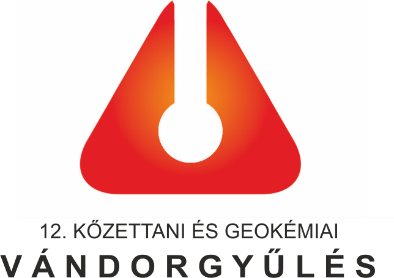 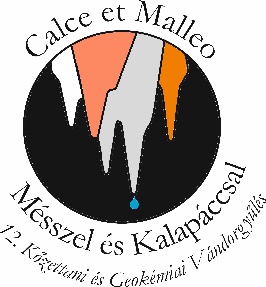 